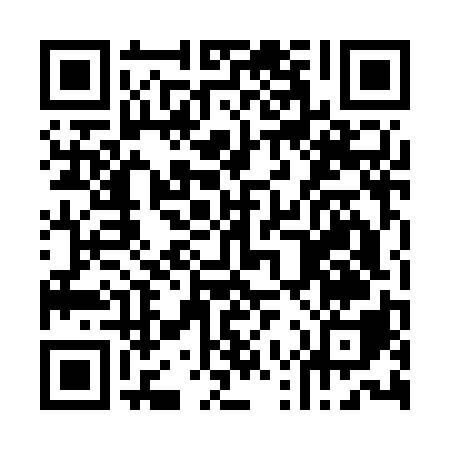 Prayer times for Alagna Valsesia, ItalyWed 1 May 2024 - Fri 31 May 2024High Latitude Method: Angle Based RulePrayer Calculation Method: Muslim World LeagueAsar Calculation Method: HanafiPrayer times provided by https://www.salahtimes.comDateDayFajrSunriseDhuhrAsrMaghribIsha1Wed4:146:151:256:268:3610:292Thu4:126:131:256:278:3810:313Fri4:106:121:256:288:3910:334Sat4:076:111:256:298:4010:355Sun4:056:091:256:298:4110:376Mon4:036:081:256:308:4310:397Tue4:016:061:256:318:4410:418Wed3:586:051:256:328:4510:439Thu3:566:041:256:328:4610:4510Fri3:546:021:256:338:4810:4711Sat3:526:011:256:348:4910:4912Sun3:496:001:256:358:5010:5113Mon3:475:591:256:358:5110:5314Tue3:455:571:256:368:5210:5515Wed3:435:561:256:378:5410:5816Thu3:415:551:256:378:5511:0017Fri3:395:541:256:388:5611:0218Sat3:375:531:256:398:5711:0419Sun3:355:521:256:398:5811:0620Mon3:325:511:256:408:5911:0821Tue3:305:501:256:419:0111:1022Wed3:285:491:256:419:0211:1223Thu3:275:481:256:429:0311:1324Fri3:255:471:256:439:0411:1525Sat3:235:461:256:439:0511:1726Sun3:215:451:256:449:0611:1927Mon3:195:451:256:459:0711:2128Tue3:175:441:266:459:0811:2329Wed3:165:431:266:469:0911:2530Thu3:145:431:266:469:1011:2631Fri3:125:421:266:479:1011:28